СУМСЬКА МІСЬКА РАДАVІІ СКЛИКАННЯ LIII СЕСІЯРІШЕННЯПро внесення змін до рішення Сумської міської ради від 14 листопада 2018 року       № 4099-МР «Про затвердження проекту землеустрою щодо відведення  земельної ділянки у постійне користування територіальному управлінню Державної судової адміністрації України в Сумській області за адресою: м. Суми,                     вул. Першотравнева, 12»З метою приведення рішення Сумської міської ради у відповідність до вимог чинного законодавства України, розглянувши листи Сумської обласної державної адміністрації від 28.11.2018 № 01-22/12067, територіального управління Державної судової адміністрації України в Сумській області        від 28.11.2018 № 02-1622/18, відповідно до протоколу засідання постійної комісії з питань архітектури, містобудування, регулювання земельних відносин, природокористування та екології Сумської міської ради від 29.11.2018 № 136, статей 12, 83, 92, 117, 122, 123 Земельного кодексу України, пунктів 3, 7 Прикінцевих та перехідних положень Закону України «Про внесення змін до деяких законодавчих актів України щодо розмежування земель державної та комунальної власності», керуючись статтею 25, пунктом 34 частини першої статті 26 Закону України «Про місцеве самоврядування в Україні», Сумська міська рада ВИРІШИЛА:Унести зміни до рішення Сумської міської ради від 14 листопада                   2018 року № 4099-МР «Про затвердження проекту землеустрою щодо відведення земельної ділянки у постійне користування територіальному управлінню Державної судової адміністрації України в Сумській області за адресою: м. Суми, вул. Першотравнева, 12», а саме: Текст рішення викласти в такій редакції:«1. Затвердити проект землеустрою щодо відведення земельної ділянки в постійне користування територіальному управлінню Державної судової адміністрації України в Сумській області за адресою: м. Суми,                              вул. Першотравнева, 12, площею 0,3069 га, кадастровий номер 5910136600:21:011:0019. Категорія та функціональне призначення земельної ділянки: землі житлової та громадської забудови для будівництва та обслуговування будівель органів державної влади та місцевого самоврядування.2. Передати в постійне користування територіальному управлінню Державної судової адміністрації України в Сумській області земельну ділянку за адресою: м. Суми, вул. Першотравнева, 12, кадастровий номер 5910136600:21:011:0019, в розмірі 83/100 частки від загальної площі 0,3069 га. Категорія та функціональне призначення земельної ділянки: землі житлової та громадської забудови для будівництва та обслуговування будівель органів державної влади та місцевого самоврядування.3. Передати земельну ділянку комунальної власності територіальної громади м. Суми за адресою: м. Суми, вул. Першотравнева, 12, площею 0,3069 га, кадастровий номер 5910136600:21:011:0019 у державну власність. Категорія та функціональне призначення земельної ділянки: землі житлової та громадської забудови для будівництва та обслуговування будівель органів державної влади та місцевого самоврядування. Відомості про обмеження та обтяження речових прав на земельну ділянку відсутні.».Секретар Сумської міської ради					         А.В. БарановВиконавець: Клименко Ю.М.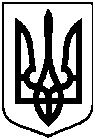 від 06 лютого 2019 року № 4542-МРм. Суми